Exhibit BLegal Description 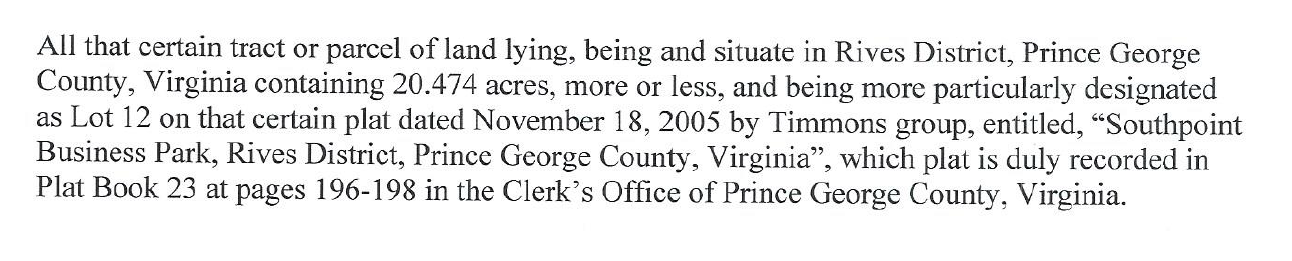 